Методические рекомендации к проекту «Гномик Вася в саду и в огороде»Автор проекта –Левашова Юлия Евгеньевна учитель-логопед  ГБДОУ № 9 комбинированного вида Пушкинского района Санкт-ПетербургаПроект предназначен учителям-логопедам, воспитателям  детских садов для работы с детьми 5-7 лет для  расширения представления об овощах и фруктах.Данная работа, созданная с помощью системы «Mimio Studio», может использоваться для совместной деятельности с детьми в детских садах, детских развивающих центрах.Проект состоит из 15 страниц.Для простоты работы на всех листах использованы стрелочки     -для перехода на предыдущую страницу, -для перехода на следующую страницу.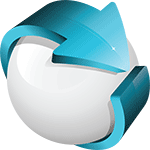 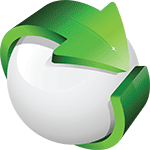 Картинки  , ,  ,,содержат текстовые файлы, которые содержат рекомендации для выполнения текущего задания.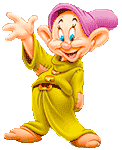 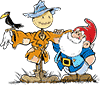 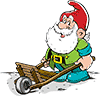 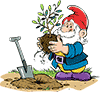 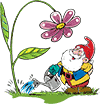 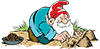 ,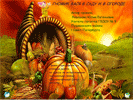 1 лист Название проекта. Показываем детям как надо пользоваться стилусом, обращаем внимание на изображение гномика, объясняем. Что это обозначает. Картинка «стрелочка»-гиперссылка для перехода на следующий или предыдущий лист. Слово «Интокс»-гиперссылка на сайт Санкт-Петербургского представительства Института  новых технологий.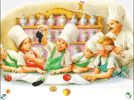 2 листРасширяем представление детей об овощах и фруктах .Предметные картинки с изображением овощей и фруктов используются как гиперссылки для перехода на другие страницы( 9, 10, 15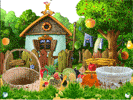 3 лист Закрепляем умение детей дифференцировать овощи и фрукты. Гномик предлагает детям разложить по разным корзинкам овощи и фрукты.(поговорить с детьми о торм, что нужно сделать перед тем как съесть фрукты и овощи, помыть руки, фрукты и овощи)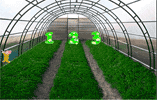 4 листРазвиваем умение детей делить слова на слоги. Задание четвертого листа-рассадить овощи по грядкам в соответствии с указанным на каждой грядке количеством слогов в названии этих овощей.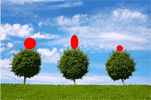 5 листРазвиваем фонематический анализ.Задание- развесь на деревья фрукты в соответствии символьным обозначением  звуков.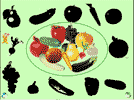 6 листРазвитие зрительного восприятия и внимания. Задание-Помогите Васе найти тень любого из фруктов или овощей. Затем ребенок проверяет себя.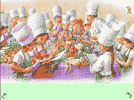 7 листСогласование числительных с существительными, образование множественного числа существительных.Расскажите гномику Васе, что лежит на столе, вытаскивая по очереди овощи при помощи стилуса и перемещая их на нижний край страницы.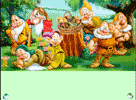 8 листСогласование числительных с существительными, образование множественного числа существительных.Найдите фрукты, которые спрятали гномы и назови их. (При помощи стилуса перемещать найденные фрукты на  нижний край страницы.)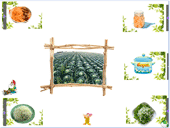 9- 12, 15-21 листыОбразование прилагательных. Развитие внимания, памяти.Расскажите гномику Васе, что можно приготовить из капусты, яблок… Поиграем в игру «Что изменилось» и «какая картинка здесь была?»Проговорим, что можно приготовить из предложенных овощей и фруктов.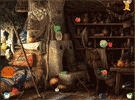 13 листРазвитие зрительного восприятия, внимания, формировать  умение правильно употреблять предлоги.Расскажите, где и какие овощи и фрукты вы видите.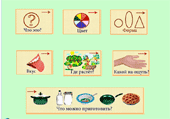 14 лист«Составь рассказ»Совершенствовать навык составления рассказа-описания.На странице представлены схематичные изображения, символизирующие определенную часть описания овощей (фруктов)